ÉTAT DE FRAIS  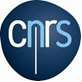 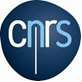 à remplir à l’issue de la mission N°Joindre un RIB en cas de premier paiement ou de changement de compte bancaire 	Code division :   	 	 	Nom d’usage  	 	(1) Si nécessaire, compléter l’annexe 1 de l’état frais A – FRAIS PRIS EN CHARGE DANS LE CADRE DU MARCHÉ MISSIONS (2) 	Transport  	 	Hébergement 	     (2) Cocher la (ou) les cases correspondantes. B – FRAIS DE RESTAURATION ET D’HÉBERGEMENT A REMBOURSER A L’AGENT 1 - Frais de séjour en France métropolitaine  Joindre une attestation du titulaire de passage hors marché à l’état de frais 	 	 	 	 	 	 	 	 L’appréciation de l’imprévisibilité de la mission relève du directeur d’unité  Si chambre double préciser et indiquer le nom et le matricule de la seconde personne En cas de demande de remboursement de la taxe de séjour acquittée par l’agent, préciser le montant unitaire de la nuitée (TTC hors  taxe de séjour) s’il est pris en  charge dans le cadre du marché = …….......  €. La taxe de séjour est remboursable sur la base d’un justificatif, à conserver par le directeur d’unité. Joindre la décision à l’état de frais Version du 29.04.2016 – Page 1 sur 2 	 	Nom d’usage  2 - Frais de séjour en Outre-mer et à l’étranger  C – FRAIS DE TRANSPORT 1 – Frais remboursés sur une base indemnitaire (8) Pour être autorisé à utiliser son véhicule personnel à des fins professionnelles 2 - Frais réels dus à l’agent Le cas échéant, pour les montants dans une autre devise, préciser le libellé exact de celle-ci Pour les véhicules administratifs, les frais de carburant doivent être réglés à l’aide de la carte de carburant souscrite par le CNRS, dont est doté le véhicule  Pour la catégorie « Autres » préciser la nature de chaque dépense – Calcul des indemnités par application du barème et en fonction des justificatifs produits (12) : Montant     € - Montant dont le remboursement est demandé :      Montant     € - OBSERVATIONS (à compléter, le cas échéant, des renseignements propres à faciliter la prise en charge de la mission par le service financier et      comptable) (12) Pour ce calcul en France, retenir 15,25 € par repas pris à titre onéreux  (ou 7,62 €  par repas pris à titre onéreux dans un restaurant administratif) et 60€ minimum pour les frais d’hébergement. Pour l’étranger, se référer aux indemnités journalières (arrêté du 3 juillet 2006) Consulter l’instruction mission : https://docutiles.cnrs.fr/docutiles/documents/17131 JE CERTIFIE À TOUS ÉGARDS L’EXACTITUDE DU PRÉSENT ÉTAT ET LA PRÉSENCE DES JUSTIFICATIFS REQUIS 	Signature du bénéficiaire 	 	 	 	 	 	 	 	 	Signature du directeur d’unité Version du 29.04.2016 – Page 2 sur 2 Prénom Itinéraire (indiquer résidence de départ, lieu de  mission, résidence de retour et  points d’arrêt) (1) Itinéraire (indiquer résidence de départ, lieu de  mission, résidence de retour et  points d’arrêt) (1) Départ résidence Départ résidence Lieu de mission Lieu de mission Lieu de mission Lieu de mission Retour résidence Retour résidence Itinéraire (indiquer résidence de départ, lieu de  mission, résidence de retour et  points d’arrêt) (1) Itinéraire (indiquer résidence de départ, lieu de  mission, résidence de retour et  points d’arrêt) (1) Départ résidence Départ résidence arrivée arrivée départ départ Retour résidence Retour résidence De à Date heure date heure date heure date heure Cas général Cas général Nombre de nuitée(s) Montant total  Hébergement : Facture d’hôtel à produire et à conserver par le directeur d’unité (5) Si impossibilité du titulaire du marché d’hébergement de fournir la prestation demandée (3)   ou imprévisibilité de la mission (4) (rayer la mention inutile) En IDF remboursement aux frais réels dans la limite de : Chambre simple 120 € Chambre double 130 € Hébergement : Facture d’hôtel à produire et à conserver par le directeur d’unité (5) Si impossibilité du titulaire du marché d’hébergement de fournir la prestation demandée (3)   ou imprévisibilité de la mission (4) (rayer la mention inutile) Hors IDF remboursement aux frais réels dans la limite de :  Chambre simple 90 € Chambre double 110 € Hébergement : Facture d’hôtel à produire et à conserver par le directeur d’unité (5) Hors marché Remboursement au taux forfaitaire de 60€ Hébergement : Facture d’hôtel à produire et à conserver par le directeur d’unité (5) Taxe de séjour Montant de la taxe acquittée (6) Repas Nombre de repas Nombre de repas Repas A titre onéreux A titre onéreux Repas A titre onéreux mais pris dans un restaurant administratif ou assimilé A titre onéreux mais pris dans un restaurant administratif ou assimilé Cas particulier des experts et personnalités scientifiques :  justificatifs de dépenses à produire et à conserver par le directeur d’unité Cas particulier des experts et personnalités scientifiques :  justificatifs de dépenses à produire et à conserver par le directeur d’unité Nombre de nuitée(s) Montant Total nuitée(s) Hébergement Experts scientifiques extérieurs à l’administration, remboursement aux frais réels dans la limite de 120€  (privilégier le recours au marché) Hébergement Personnalités scientifiques sur présentation de la décision expresse du Président ou DGDR (7)  (cf. annexe  1 de l’instruction mission) Nombre de repas Montant Total repas Repas Experts scientifiques extérieurs à l’administration, remboursement aux frais réels dans la limite de 30,50€ Repas Personnalités scientifiques sur présentation de la décision expresse du Président ou DGDR (7) (cf. annexe 1 de l’instruction mission) Prénom Nombre de nuitée(s) ou repas  Hébergement à titre onéreux, facture d’hôtel à produire et à conserver par le directeur d’unité Repas à titre onéreux Véhicule personnel autorisé en France, dans les pays limitrophes ainsi qu'en Grande-Bretagne, au Portugal et au Pays-Bas Produire la copie de l’attestation d’assurance garantissant de manière illimitée sa responsabilité au titre de tous dommages qui seraient causés par l’utilisation de son véhicule à des fins professionnelles, la copie de la carte grise, la copie du permis de conduire valide  (8)  (justificatifs à produire annuellement par l’agent et à conserver par le directeur d’unité). Produire la copie de l’attestation d’assurance garantissant de manière illimitée sa responsabilité au titre de tous dommages qui seraient causés par l’utilisation de son véhicule à des fins professionnelles, la copie de la carte grise, la copie du permis de conduire valide  (8)  (justificatifs à produire annuellement par l’agent et à conserver par le directeur d’unité). Puissance fiscale véhicule  CV Compléter ces mentions si autorisation d’utiliser le véhicule personnel,  et indemnisation sur la base des indemnités kilométriques.  Nombre de Km parcourus A/R  Km Compléter ces mentions si autorisation d’utiliser le véhicule personnel,  et indemnisation sur la base des indemnités kilométriques.  Nature des frais réels payés par l’agent Montant (9) Justificatifs à produire et à conserver par le directeur d’unité  Avion € Facture ou reçu électronique Train ou train couchette  € Titre de transport Véhicule de location € Facture du loueur Carburant (véhicules de location (10)) € Ticket ou reçu Péage autoroute € Ticket ou reçu Parking  € Ticket ou reçu Taxi  € Facture ou reçu Bus, métro, RER  € Pas de justificatif à produire (sauf pour les projets européens). Remboursement sur la base du tarif transport public.  Frais d’inscription aux colloques € Facture ou reçu et programme du colloque Autres (11) € Prévu dans l’instruction (facture ou reçu) Fait à                         	          	 	Date   